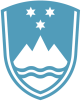 Statement bythe Republic of Sloveniaat the36th Session of the UPR Working Group – Review of the United States of AmericaGeneva, 9 November 2020Madame President,Slovenia wishes to thank the US delegation for its national report, its presentation today and the commitment to the UPR process.Slovenia would like to make the following recommendations:To ratify as already recommended in previous two UPR cycles the following treaties: CEDAW, CRC, CRPD, ICCPR-OP, OP-CAT.To reconsider decision made in June 2017, to withdraw the USA from the Paris Climate Agreement.The US Department of Homeland Security and the US Immigration and Customs Enforcement Agency should acknowledge the human right of families to remain united and/or be reunited.Twenty-nine federal states as well as federal and military judicial systems formally retain the death penalty. It was noted with regret that the federal executions resumed in July 2020 after 17 years of moratorium. Slovenia resolutely opposes the death penalty and would recommend the imposition of a moratorium on the death penalty at the federal and state levels aiming at its complete abolition.Thank you.